PEDIDO DE PORTABILIDADE E RESCISÃO DE CONTRATO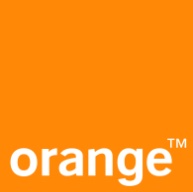 Portability request & contract termination (within current carrier)DADOS DO CLIENTE (customer details)Os dados do cliente devem ser os mesmos que constam no operador detentor do(s) números(s) a portarThe details must be the same as appearing on the number(s) current carrier / operator.Nome empresa (company name)Morada (addess) : Código Posta (postal code) l:   	Localidade (city/ location) :   Contribuinte(NIF) (tax number) :                                  Código Validação Portabilidade (CVP) 		(porting authorization code)    Nome contato :                                                     		Nº Telefone contato: (contact name) 		(contact phone number)Email:   DADOS DE PORTABILIDADE (Porting details)Números Individuais de Telefone: (single access numbers)					Sequência de Números Telefone: (Number ranges)Desde:	  (from)	até:  (to)Desde:		até:  Desde:		até:   (donor operator)		     (Porting date and time)Vem pelo presente denunciar o actual contracto em vigor, para efeitos de Portabilidade, relativamente à(s) linha(s) telefónica(s) supra mencionada(s).A Denúncia do Contrato considera-se efectiva no momento em que a Portabilidade estiver concluída.We hereby declare the release of the current (former) contract for portability of the number(s) mentionned above. The release of contract is considered effective once portability is completed.	ASSINATURA DO CLIENTE (customer signature and date)Assinatura do cliente:  ______________________________________________________   Data:        /        /  Assinatura  conforme consta no documento de identificaçãoOperador doador:    Data Portação:      /     /Hora: 